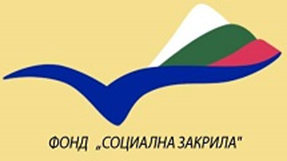 МИНИСТЕРСТВО НА ТРУДА И СОЦИАЛНАТА ПОЛИТИКА 
Проект:  „ОБОРУДВАНЕ И ОБЗАВЕЖДАНЕ НА ЦЕНТЪР ЗА НАСТАНЯВАНЕ ОТ СЕМЕЕН ТИП ЗА ДЕЦА БЕЗ УВРЕЖДАНИЯ И ЦЕНТЪР ЗА СОЦИАЛНА РЕХАБИЛИТАЦИЯ И ИНТЕГРАЦИЯ В ГРАД РАДНЕВО“Финансираща програма: Фонд „Социална закрила“ към МТСП, Компонент 1 „Придобиване на дълготрайни активи, текущо поддържане на материалната база и изграждане на нова, реконструкция и модернизация на съществуващата материална база за предоставяне на социални услуги“Стойност на проекта: 20 900 лв. с ДДС, от които: 17660,50 лв. от ФСЗ и 3239,50 лв. от Община РадневоСрок на изпълнение: от 29.04.2022 г. до 30.11.2022 г.Основна цел на проекта: Подобряване на материалната база в две от ключовите социални услуги на територията на общината, които реализират обществения ангажимент към децата, възрастните и хората с увреждания. С изпълнение на дейностите по проекта ще се постигне и осигуряване на още по-благоприятни условия за извършване на дейности и услуги, свързани с повишаване самостоятелността, възможностите и уменията на потребителите, социална интеграция и подобряване качеството на живот в общността.